The Canadian Institutes of Health Research – Canadian Psychiatric AssociationGlenda M. MacQueen Memorial Career Development Award for Women in PsychiatrySIGNATURE PAGEInstructions for Applicants: Please complete this form by providing your signature below and the signature of your Institution Paid. Original signatures are not required (i.e., e-signatures will suffice). Please include this form as a PDF attachment with your complete application package.1. Signature of Applicant.Print Name: Date: Signature: 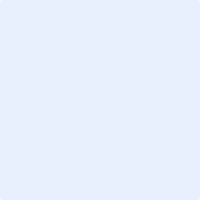 2.  Signature of Institution PaidThis Award is being delivered by the Canadian Psychiatric Association (CPA) in partnership with CIHR. Funds for this award will be administered by CIHR to the Institution Paid. It is agreed that the general conditions governing Grants and Awards, as well as the role-specific responsibilities detailed in the Application Administration Guide (part 2), apply to any award made pursuant to this application and are hereby accepted by the applicant’s institution or the applicant(s) employing institution(s). Signature of Authorized Official: Print Name: Date: Signature: